4.6. Von Freundschaft und Friede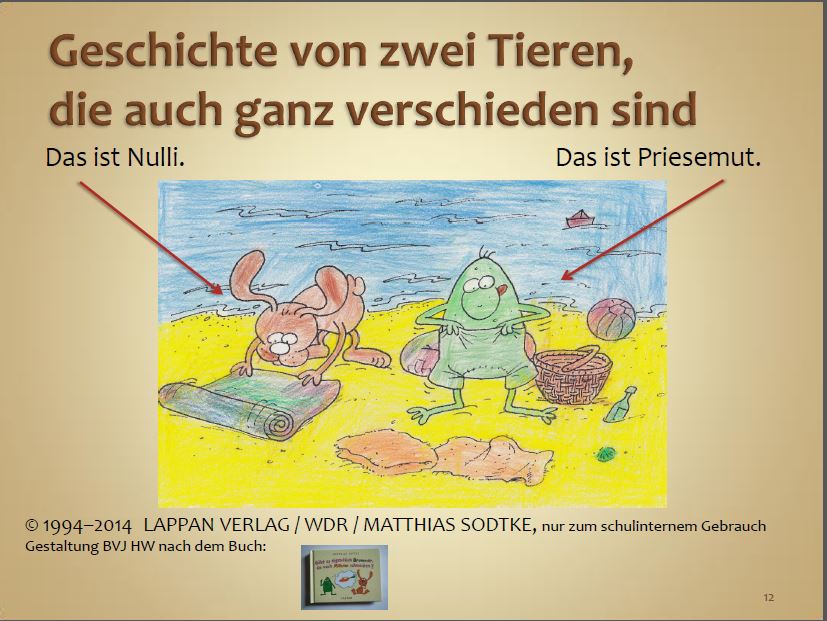 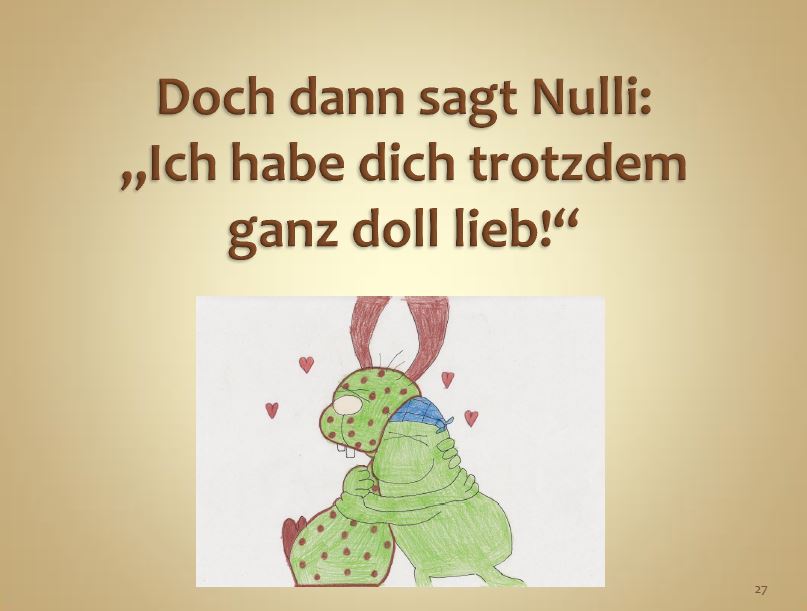 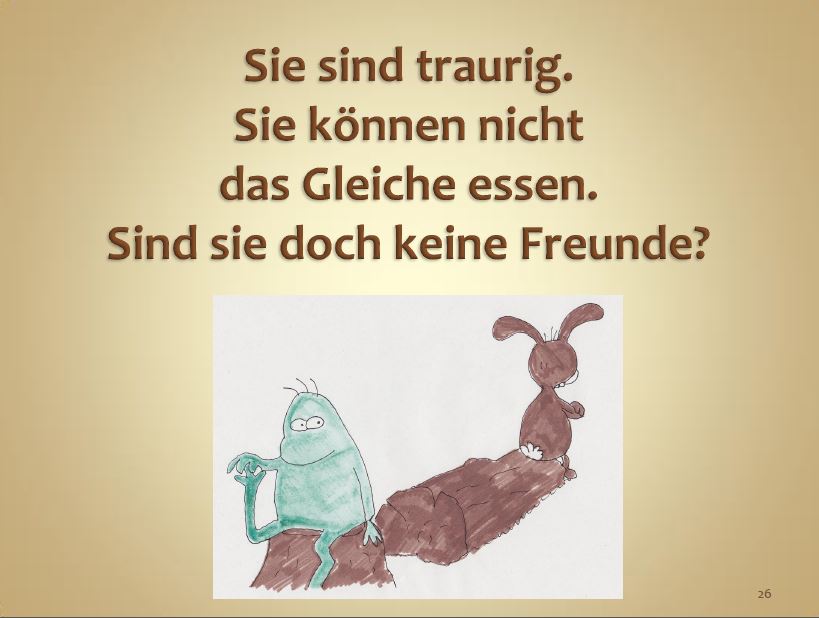 Was isst du gerne? Mag deine Freundin, dein Freund das auch gerne?